https://www.uvzsr.sk/index.php?option=com_content&view=article&id=4848:2782021--244-vyhlaka-uradu-verejneho-zdravotnictva-slovenskej-republiky--novela-upravujuca-reim-tzv-pendlerov&catid=250:koronavirus-2019-ncov&Itemid=15327.8.2021 – 244. VYHLÁŠKA Úradu verejného zdravotníctva Slovenskej republiky – novela upravujúca režim tzv. pendlerov 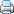 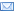 Piatok, 27. august 2021 13:49 244/2021 V. v. SR (PDF) VYHLÁŠKA Úradu verejného zdravotníctva Slovenskej republiky, ktorou sa mení vyhláška Úradu verejného zdravotníctva Slovenskej republiky č. 231/2021 V. v. SR, ktorou sa nariaďujú opatrenia pri ohrození verejného zdravia ku karanténnym povinnostiam osôb po vstupe na územie Slovenskej republiky
Účinnosť vyhlášky: 30. august 2021
Prehľad zmien: Ruší sa prechodné ustanovenie, ktoré stanovovalo platnosť režimu pre pendlerov do 1. septembra.
Čo to znamená: Pendleri (sú definovaní v paragrafe 7 vyhlášky č. 231), ktorí nespĺňajú definíciu plne zaočkovanej osoby, budú môcť chodiť na územie Slovenskej republiky bez povinnosti domácej karantény aj po uplynutí 1. septembra, ak sa preukážu negatívnym výsledkom RT-PCR testu, ktorý nie je starší ako 7 dní (toto platilo aj do 1. septembra). Takéto osoby sa budú musieť raz do mesiaca zaregistrovať na portáli eHranica.
O zrušení prechodného ustanovenia pre pendlerov sa rozhodlo na medzirezortnej úrovni s tým, že sa zohľadnili argumenty zainteresovaných strán.
Ľuďom naďalej dôrazne odporúčame dať za zaočkovať proti COVID-19, pretože ide o najúčinnejší spôsob, ako zabrániť šíreniu nákazy, zvýšenému počtu hospitalizácií a následnému preťaženiu zdravotníckeho systému.